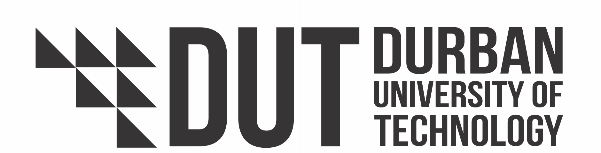 Have you ever been medically boarded, if yes specifyYesNoHave you ever been convicted of a criminal offence? If yes specifyYesNoHave you ever been dismissed from any employment? If yes specifyYesNoDo you have any physical or mental challenges? If yes specifyYesNoIs there any other disclosure of circumstances you would like to make the Selection Committee aware of?YesNo